Консультация для родителей:"Роль книги в развитии ребёнка 4-5 лет".Подготовила: Шептала Жанна Сергеевна, 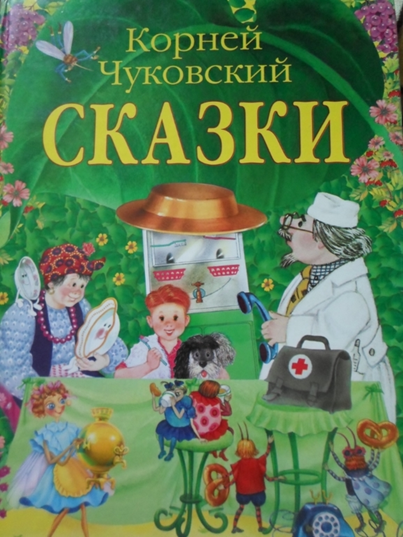 воспитатель, группа «Теремок».Значение книг для ребёнка очень велико. Книги служат для того, чтобы  расширять представление ребёнка о мире, знакомить его с вещами, природой, всем, что его окружает.Книга играет важную роль в развитии малыша. Слушая стихи и сказки, ребёнок узнаёт и запоминает новые слова, содержание и иллюстрации книги помогают расширить его кругозор, развивают память и внимание. Книга закладывает основы такоговажного качества, как любознательность. Поэтому прививать интерес к книге необходимо с самого раннего детства.Книга влияет на нравственные идеалы ребёнка, формируя его ценности. Герои книг совершают различные поступки, переживают разные жизненные ситуации, созвучные с миром ребёнка или неизвестные ему. На примерах ситуаций, в которые попадают герои книг, ребёнок учится понимать, что такое добро и зло, дружба и предательство, сочувствие, долг, честь.Через книгу ребёнок воспринимает различные модели поведения: как дружить,как добиваться цели, как решать конфликты, которые могут быть эффективны в различных жизненных ситуациях. С  её помощью он сможет найти ответы на интересующие его вопросы, познавать мир и самого себя, переживать истории героев, фантазировать развитие дальнейших событий того или иного произведения.Наибольший эффект может быть достигнут, если чтение дополняется также совместным обсуждением, кто и что вынес для себя, что понравилось, что было близко, напугало, позабавило.Именно родители читают ребёнку его первые книги, оказывают влияние на формирование его предпочтений и читательских вкусов.Дети имеют огромную потребность, чтобы родители читали им вслух. Для благополучного развития ребенка семейное чтение очень значимо, и не только пока ребёнок сам не умеет читать, но и в более позднем возрасте. Пусть у ребенка будет много разных книг: больших и маленьких, красочных и не очень ярких, но главное – не показывайте ему все книги сразу, а знакомьте постепенно, чтобы был элемент новизны. Не нужно навязывать ребёнку незнакомую книгу, даже если вам хочется её прочитать. Пусть он сам, через какое то время заинтересуется этой книгой. Можно положить её на видное место, чтобы она привлекла внимание малыша, или самому увлечься её чтением на глазах у ребёнка, а потом прочитать из неё какой-нибудь интересный отрывок. Дошкольный возраст – это возраст сказки. Сказка будит воображение ребёнка, даёт образ доброго и злого. Через сказки дети начинают сочувствовать и сопереживать вымышленным героям, которые становятся знакомыми и близкими. Поэтому маленьким детям обязательно нужно читать сказки – как можно больше.Большое значение для понимания сказки имеют повторы, которые порой утомляют взрослых, но очень важны для детей. Узнавание знакомых фраз, текстов, событий дают детям чувство своей осведомленности окружающего, помогают не только запоминанию, но и проживанию. Повторы тех или иных текстов и событий содержатся почти во всех сказках. Самые первые сказки «Колобок», «Теремок», «Репка» построены на повторении одних и тех же фрагментов.По мере взросления следует подбирать более сложные и длинные сказки русских и зарубежных детских писателей. В жизнь дошкольника входят авторские сказки – Ш. Перро, Г. Х. Андерсена, братьев Гримм, Читать сказки нужно медленно, выразительно. Каждую сказку нужно читать не один, а несколько раз, пока ребенок не усвоит ее полностью. От многократного повторения сказка не надоест ребенку, а напротив, она становится более любимой и своей. Время от времени необходимо возвращаться к уже прочитанному – это доставляет ребёнку особое удовольствие. Детям обязательно нужно читать стихи, причём как можно раньше. В детских стихах главное художественная форма – красота звучания, музыкальность ритмического текста завораживают ребенка. Дети очень чувствительны к ритму. От чтения стихов дети получают особое удовольствие. Гениальные детские стихи А. Барто, С. Я. Маршака, К. Чуковского и, конечно же, сказки А. С. Пушкина специально созданы для детей. Они настолько ясные, звонкие, складные, что их хочется постоянно повторять и заучивать наизусть. И хотя эти стихи были созданы очень давно, на них выросло не одно поколение детей, они совсем не устарели и ничего лучшего в наши дни никто не придумал. На четвёртом – пятом году жизни у ребенка происходит огромный скачок в восприятии текстов: подключается фантазия, что позволяет детям воспринимать простые тексты даже без иллюстраций. Но книги с картинками, тем не менее, занимают важное место в домашней библиотеке для дальнейшего развития фантазии. Ребёнку следует предлагать книги с высокохудожественными иллюстрациями, чтобы развивать художественный вкус.В этом возрасте наращивается сложность текстов. С ребёнком следует обсуждать поступки героев с точки зрения того, хорошо или плохо они поступили.Также не следует забывать, что это возраст «почемучки», дети очень любознательны, и им можно предлагать первые детские энциклопедии.С пяти лет  можно начинать знакомство с приключенческими историями. В пять лет на более высокий уровень выходит восприятие, легче становится запоминать прочитанное и появляется способность анализировать события. К тому или иному герою книги ребенок может найти прототип из своего окружения, а также узнать самого себя в персонажах. Популярны у пятилетних детей «Крокодил Гена и Чебурашка», «Винни Пух и все-все-все», «Незнайка». В это же время надо начинать знакомить детей с русской классикой. У детей 4-5 лет происходит активизация словарного запаса, идёт развитие связной речи. Заучивайте с ребёнком небольшие стихотворения. Можно учить пересказывать короткие тексты русских народных сказок.В этом возрасте можно знакомить ребенка со сказками зарубежных авторов, с богатырскими народными сказками, с рассказами о природе и животных.Учёными установлено, что ребёнок, которому систематически читают, накапливает богатый словарный  запас, у ребёнка развивается воображение и память.Именно чтение выполняет не только познавательную, эстетическую, но и воспитательную функцию. Поэтому, родителям необходимо читать детям книжки с раннего детства.Книги должны соответствовать уровню развития малыша и заинтересовывать его.  Малыш растёт, а это значит, что каждый день его ждет все больше новых впечатлений, он активно познает мир и совершает множество открытий. Получает всё больше разнообразной информации необходимой ему для дальнейшего правильного физического, психического и умственного развития. Новые знания дети получают от окружающих их людей, в первую очередь от родителей, а так же из книг.  Обязательно при ребёнке взрослый должен читать сам. Ведь личный пример взрослого – лучший способ заинтересовать малыша. Читают родители – читаю я. Любовь к чтению остается на всю жизнь.Как правило, в семьях, где родители часто и много читают детям, существует гармоничная, доброжелательная атмосфера.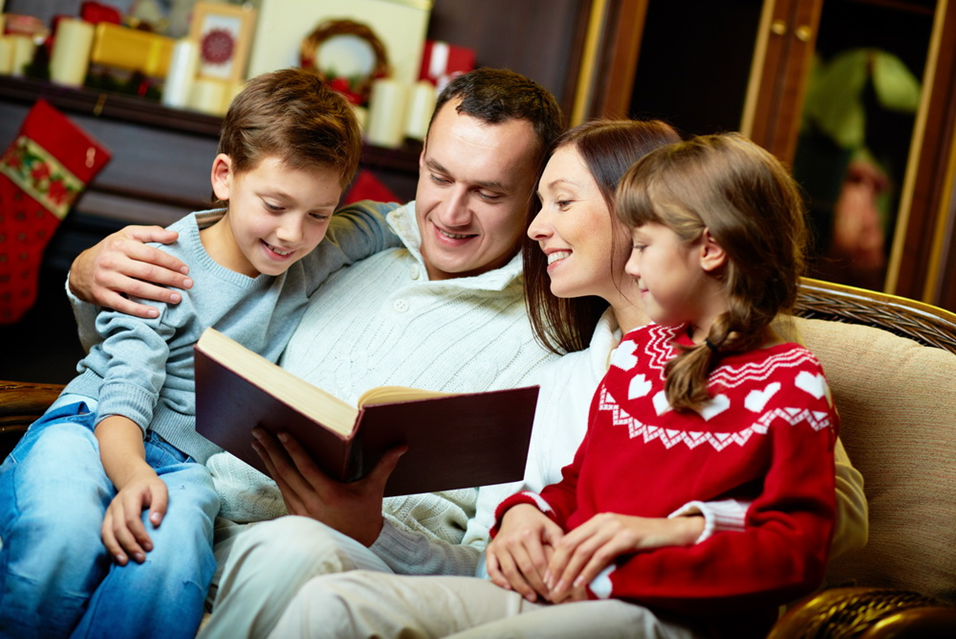 